Власти Китая предлагают людям денежное вознаграждение, если они выдадут своих соседей-христиан12 апреля 2019Гуанчжоу стал первым крупным городом в Китае, предложившим денежное вознаграждение за любую информацию о церковной деятельности, которая ведется без одобрения властей.Как сообщают региональные новости, доносчик получит до 10,000 юаней наличными (это около $1,500) за наводку о “незаконной религиозной деятельности”. 10,000 юаней ($1,500) предложили власти за донос на иностранного служителя в Китае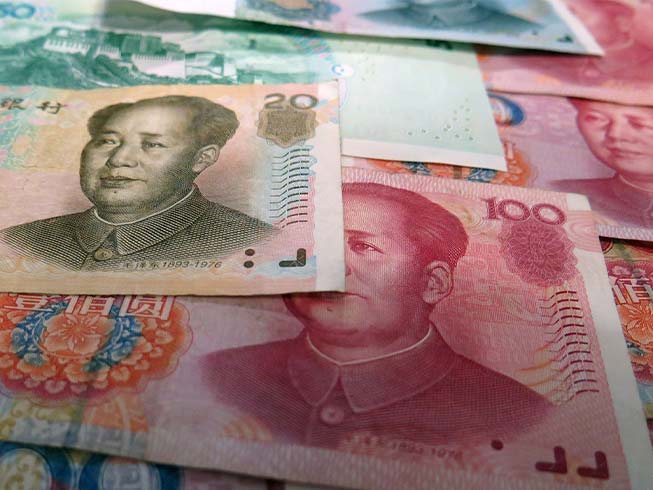 “Это в значительной степени ударит по домашним церквям. Теперь им придется опасаться не только рейдов властей, но и собственных соседей”, - говорит Ин Фук Цзянь, директор богословского факультета Китайского университета в Гонконге.Самое большое денежное вознаграждение - от 5,000 до 10,000 юаней предложено за информацию об иностранном пасторе. От 3,000 до 5,000 юаней получит тот, чья информация окажется полезной для закрытия незарегистрированной иностранной религиозной группы, и от 100 до 3,000 юаней обещано за сведения о собраниях и пасторах поместной церкви.